Районная экологическая викторина   «Экоэрудит» Артемьева Елена ЮрьевнаУчитель биологии и химииМОУ «Кушалинская СОШ»I Тур «Экологические проблемы и охрана природы»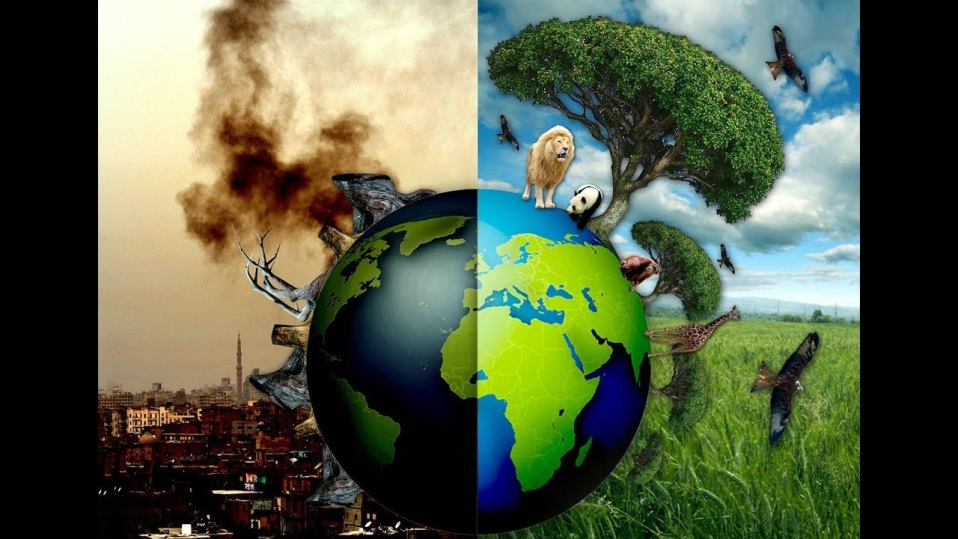 9) Паразитами человека являются:мольвшивласоедыамбарный долгоносик10) Какой гриб в старину использовался как средство борьбы с насекомыми?бледная поганкатрутовикимухомормукор11) Чем опасны ядовитые грибы?вызывают расстройства пищеварительной системыопасны для сердечно-сосудистой системывызывают образование злокачественных опухолейпоздним проявлением признаков отравления12) Какой мох называют торфяным?ПлевроцинумМаршанцияКукушкин ленСфагнум13) Природные враги вредных насекомых, которых человек выращивает в биолабораториях:энтомофагибактериофагифунгицидыинсектицидыIII Тур «Темная лошадка»Отгадайте  животных по описанию и впишите  его название в ячейку после вопроса. 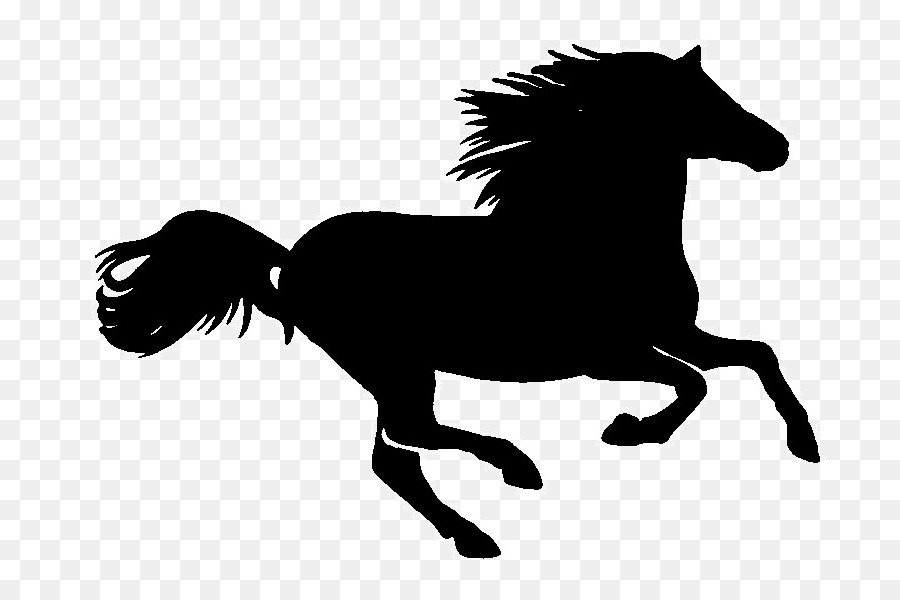 1)    Древние греки называли это животное  речной лошадью. Несмотря на название, это крупные животные напоминают лошадь только способностью быстро двигаться. Одомашнить их не удалось из-за свирепого нрава. Они топят лодки, нападают на прохожих, убивая или нанося ужасные раны. Африканские львы доставляют людям меньше неприятностей, чем эти травоядные животные. В желудке у этих животных вырабатывается много газов, которые выделяются через рот, поэтому они часто зевают. К счастью, газообразные отходы запаха не имеют, и посетители зоопарков, толпятся у бассейна в ожидании, что животное зевнет, любуются его зубами, даже не догадываясь, зачем он так широко раскрывает рот.  Что это за животное?  2)    За 1500 лет до н. э. египтяне уже содержали этих животных в неволе. В древнем Риме их считали помесью верблюда с леопардом. Они держатся стадами. Очень миролюбивы и охотно пасутся вместе с зебрами, антилопами и страусами. Они легко переносят жизнь в неволе, но обзавестись ими может далеко не каждый зоопарк. Нам удалось их доставить в наш зоопарк на морском судне, ведь ни на поезде, ни на грузовике их не перевезешь. Что это за животное?  3)   Этих животных ни с кем не спутаешь. У них есть «пятая конечность», которую они очень берегут. С ее помощью животное  может  поднять и бревно и  спичку. В зоопарке они часто привлекают  посетителей тем, что поднимают с земли  маленькие монетки. Они способные ученики, и в неволе их иногда обучают даже  развязывать узлы. Замечательное украшение, рабочий  инструмент и  одновременно грозное оружие этих животных долгие годы  привлекает браконьеров. Из него делают лекарство и украшения. Что это за животное?  4)   Известно, что обезьяна по умственным способностям среди животных занимает первое место. Какое домашнее животное занимает второе место? Известно, что органы этого животного используют в лечении опасных заболеваний человека. Болеет оно теми же болезнями, что и человека. Лечить его можно теми же лекарствами, что и человека. 5)     Три с половиной тысячи лет тому назад царь Кипра послал египетскому фараону Аменхотепу письмо, которое начал традиционным пожеланием: «Желаю здоровья Вам, Вашей семье и Вашим ….» Дальше в письме следовало название домашнего животного. Какого? 1) Общероссийская общественная организация детского движения, принимающая  участие в решении экологических проблем«Зеленая планета»«Зеленая политика»«Зеленый актив»«Зеленый дом».2) Загрязнение какими веществами  опасно для морской и океанической воды?2) Загрязнение какими веществами  опасно для морской и океанической воды?2) Загрязнение какими веществами  опасно для морской и океанической воды?2) Загрязнение какими веществами  опасно для морской и океанической воды?2) Загрязнение какими веществами  опасно для морской и океанической воды?2) Загрязнение какими веществами  опасно для морской и океанической воды?2) Загрязнение какими веществами  опасно для морской и океанической воды?3) Какое море вскоре умрет и исчезнет с лица земли?3) Какое море вскоре умрет и исчезнет с лица земли?3) Какое море вскоре умрет и исчезнет с лица земли?3) Какое море вскоре умрет и исчезнет с лица земли?3) Какое море вскоре умрет и исчезнет с лица земли?3) Какое море вскоре умрет и исчезнет с лица земли?3) Какое море вскоре умрет и исчезнет с лица земли?МертвоеМертвоеМертвоеМертвоеМертвоеМертвоеМертвоеМертвоеМертвоеМертвоеКрасноеКрасноеКрасноеКрасноеКрасноеКрасноеКрасноеКрасноеКрасноеКрасноеАральскоеАральскоеАральскоеАральскоеАральскоеАральскоеАральскоеАральскоеАральскоеАральскоеРыбинскоеРыбинскоеРыбинскоеРыбинскоеРыбинскоеРыбинскоеРыбинскоеРыбинскоеРыбинскоеРыбинское4) Что способствует изменению климата?4) Что способствует изменению климата?4) Что способствует изменению климата?4) Что способствует изменению климата?4) Что способствует изменению климата?4) Что способствует изменению климата?4) Что способствует изменению климата?4) Что способствует изменению климата?4) Что способствует изменению климата?4) Что способствует изменению климата?4) Что способствует изменению климата?остывание Землиостывание Землиостывание Землиостывание Землиостывание Земли5) Какую воду предпочтительней пить?из деревенских колодцевиз святых источниковочищенную фильтрамииз природных ключей5) Какую воду предпочтительней пить?из деревенских колодцевиз святых источниковочищенную фильтрамииз природных ключей5) Какую воду предпочтительней пить?из деревенских колодцевиз святых источниковочищенную фильтрамииз природных ключей5) Какую воду предпочтительней пить?из деревенских колодцевиз святых источниковочищенную фильтрамииз природных ключей5) Какую воду предпочтительней пить?из деревенских колодцевиз святых источниковочищенную фильтрамииз природных ключей5) Какую воду предпочтительней пить?из деревенских колодцевиз святых источниковочищенную фильтрамииз природных ключей5) Какую воду предпочтительней пить?из деревенских колодцевиз святых источниковочищенную фильтрамииз природных ключей5) Какую воду предпочтительней пить?из деревенских колодцевиз святых источниковочищенную фильтрамииз природных ключей5) Какую воду предпочтительней пить?из деревенских колодцевиз святых источниковочищенную фильтрамииз природных ключей5) Какую воду предпочтительней пить?из деревенских колодцевиз святых источниковочищенную фильтрамииз природных ключей5) Какую воду предпочтительней пить?из деревенских колодцевиз святых источниковочищенную фильтрамииз природных ключей6) Основная причина кислотных дождей – наличие в атмосфере  Земли:угарного газа   аэрозолейуглекислого газа  сернистого газа  7) Экологически чистые источники энергии:6) Основная причина кислотных дождей – наличие в атмосфере  Земли:угарного газа   аэрозолейуглекислого газа  сернистого газа  7) Экологически чистые источники энергии:6) Основная причина кислотных дождей – наличие в атмосфере  Земли:угарного газа   аэрозолейуглекислого газа  сернистого газа  7) Экологически чистые источники энергии:6) Основная причина кислотных дождей – наличие в атмосфере  Земли:угарного газа   аэрозолейуглекислого газа  сернистого газа  7) Экологически чистые источники энергии:6) Основная причина кислотных дождей – наличие в атмосфере  Земли:угарного газа   аэрозолейуглекислого газа  сернистого газа  7) Экологически чистые источники энергии:6) Основная причина кислотных дождей – наличие в атмосфере  Земли:угарного газа   аэрозолейуглекислого газа  сернистого газа  7) Экологически чистые источники энергии:6) Основная причина кислотных дождей – наличие в атмосфере  Земли:угарного газа   аэрозолейуглекислого газа  сернистого газа  7) Экологически чистые источники энергии:6) Основная причина кислотных дождей – наличие в атмосфере  Земли:угарного газа   аэрозолейуглекислого газа  сернистого газа  7) Экологически чистые источники энергии:6) Основная причина кислотных дождей – наличие в атмосфере  Земли:угарного газа   аэрозолейуглекислого газа  сернистого газа  7) Экологически чистые источники энергии:6) Основная причина кислотных дождей – наличие в атмосфере  Земли:угарного газа   аэрозолейуглекислого газа  сернистого газа  7) Экологически чистые источники энергии:6) Основная причина кислотных дождей – наличие в атмосфере  Земли:угарного газа   аэрозолейуглекислого газа  сернистого газа  7) Экологически чистые источники энергии:тепловые электростанции тепловые электростанции тепловые электростанции тепловые электростанции тепловые электростанции тепловые электростанции тепловые электростанции тепловые электростанции дизельные двигателидизельные двигателидизельные двигателидизельные двигателидизельные двигателидизельные двигателидизельные двигателидизельные двигатели8) Экологически чистым топливом является:8) Экологически чистым топливом является:8) Экологически чистым топливом является:8) Экологически чистым топливом является:8) Экологически чистым топливом является:8) Экологически чистым топливом является:8) Экологически чистым топливом является:8) Экологически чистым топливом является:8) Экологически чистым топливом является:8) Экологически чистым топливом является:8) Экологически чистым топливом является:9) Массовая гибель рыбы при разливе нефти в водоемах связана с уменьшением в воде:9) Массовая гибель рыбы при разливе нефти в водоемах связана с уменьшением в воде:9) Массовая гибель рыбы при разливе нефти в водоемах связана с уменьшением в воде:9) Массовая гибель рыбы при разливе нефти в водоемах связана с уменьшением в воде:9) Массовая гибель рыбы при разливе нефти в водоемах связана с уменьшением в воде:9) Массовая гибель рыбы при разливе нефти в водоемах связана с уменьшением в воде:9) Массовая гибель рыбы при разливе нефти в водоемах связана с уменьшением в воде:9) Массовая гибель рыбы при разливе нефти в водоемах связана с уменьшением в воде:9) Массовая гибель рыбы при разливе нефти в водоемах связана с уменьшением в воде:9) Массовая гибель рыбы при разливе нефти в водоемах связана с уменьшением в воде:9) Массовая гибель рыбы при разливе нефти в водоемах связана с уменьшением в воде:10) Единственный экологически оправданный способ борьбы  с промышленными отходами  это:Сон-траваВетреница дубравнаяЛандыш майскийБашмачок настоящий20) Однажды Бернард Шоу сказал: «Теперь, когда мы уже научились летать по воздуху, как птицы, плавать под водой, как рыбы, нам не хватает только одного: научиться… Чему? научиться предугадыватьнаучиться быть мудрыминаучиться преодолевать свои недугинаучиться быть людьмиII Тур «Экологические взаимосвязи в природе»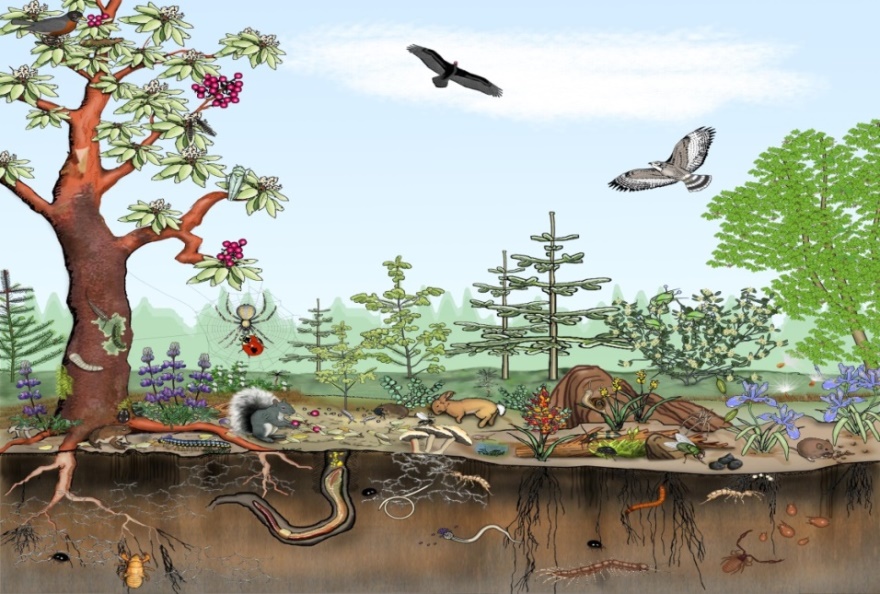 1) Какая ягода созревает осенью и хорошо сохраняется зимой под снегом, являясь источником питания для многих лесных животных и птиц? клюкваморошкабрусникаголубика10) Единственный экологически оправданный способ борьбы  с промышленными отходами  это:Сон-траваВетреница дубравнаяЛандыш майскийБашмачок настоящий20) Однажды Бернард Шоу сказал: «Теперь, когда мы уже научились летать по воздуху, как птицы, плавать под водой, как рыбы, нам не хватает только одного: научиться… Чему? научиться предугадыватьнаучиться быть мудрыминаучиться преодолевать свои недугинаучиться быть людьмиII Тур «Экологические взаимосвязи в природе»1) Какая ягода созревает осенью и хорошо сохраняется зимой под снегом, являясь источником питания для многих лесных животных и птиц? клюкваморошкабрусникаголубика10) Единственный экологически оправданный способ борьбы  с промышленными отходами  это:Сон-траваВетреница дубравнаяЛандыш майскийБашмачок настоящий20) Однажды Бернард Шоу сказал: «Теперь, когда мы уже научились летать по воздуху, как птицы, плавать под водой, как рыбы, нам не хватает только одного: научиться… Чему? научиться предугадыватьнаучиться быть мудрыминаучиться преодолевать свои недугинаучиться быть людьмиII Тур «Экологические взаимосвязи в природе»1) Какая ягода созревает осенью и хорошо сохраняется зимой под снегом, являясь источником питания для многих лесных животных и птиц? клюкваморошкабрусникаголубика10) Единственный экологически оправданный способ борьбы  с промышленными отходами  это:Сон-траваВетреница дубравнаяЛандыш майскийБашмачок настоящий20) Однажды Бернард Шоу сказал: «Теперь, когда мы уже научились летать по воздуху, как птицы, плавать под водой, как рыбы, нам не хватает только одного: научиться… Чему? научиться предугадыватьнаучиться быть мудрыминаучиться преодолевать свои недугинаучиться быть людьмиII Тур «Экологические взаимосвязи в природе»1) Какая ягода созревает осенью и хорошо сохраняется зимой под снегом, являясь источником питания для многих лесных животных и птиц? клюкваморошкабрусникаголубика10) Единственный экологически оправданный способ борьбы  с промышленными отходами  это:Сон-траваВетреница дубравнаяЛандыш майскийБашмачок настоящий20) Однажды Бернард Шоу сказал: «Теперь, когда мы уже научились летать по воздуху, как птицы, плавать под водой, как рыбы, нам не хватает только одного: научиться… Чему? научиться предугадыватьнаучиться быть мудрыминаучиться преодолевать свои недугинаучиться быть людьмиII Тур «Экологические взаимосвязи в природе»1) Какая ягода созревает осенью и хорошо сохраняется зимой под снегом, являясь источником питания для многих лесных животных и птиц? клюкваморошкабрусникаголубика10) Единственный экологически оправданный способ борьбы  с промышленными отходами  это:Сон-траваВетреница дубравнаяЛандыш майскийБашмачок настоящий20) Однажды Бернард Шоу сказал: «Теперь, когда мы уже научились летать по воздуху, как птицы, плавать под водой, как рыбы, нам не хватает только одного: научиться… Чему? научиться предугадыватьнаучиться быть мудрыминаучиться преодолевать свои недугинаучиться быть людьмиII Тур «Экологические взаимосвязи в природе»1) Какая ягода созревает осенью и хорошо сохраняется зимой под снегом, являясь источником питания для многих лесных животных и птиц? клюкваморошкабрусникаголубика10) Единственный экологически оправданный способ борьбы  с промышленными отходами  это:Сон-траваВетреница дубравнаяЛандыш майскийБашмачок настоящий20) Однажды Бернард Шоу сказал: «Теперь, когда мы уже научились летать по воздуху, как птицы, плавать под водой, как рыбы, нам не хватает только одного: научиться… Чему? научиться предугадыватьнаучиться быть мудрыминаучиться преодолевать свои недугинаучиться быть людьмиII Тур «Экологические взаимосвязи в природе»1) Какая ягода созревает осенью и хорошо сохраняется зимой под снегом, являясь источником питания для многих лесных животных и птиц? клюкваморошкабрусникаголубика10) Единственный экологически оправданный способ борьбы  с промышленными отходами  это:Сон-траваВетреница дубравнаяЛандыш майскийБашмачок настоящий20) Однажды Бернард Шоу сказал: «Теперь, когда мы уже научились летать по воздуху, как птицы, плавать под водой, как рыбы, нам не хватает только одного: научиться… Чему? научиться предугадыватьнаучиться быть мудрыминаучиться преодолевать свои недугинаучиться быть людьмиII Тур «Экологические взаимосвязи в природе»1) Какая ягода созревает осенью и хорошо сохраняется зимой под снегом, являясь источником питания для многих лесных животных и птиц? клюкваморошкабрусникаголубика10) Единственный экологически оправданный способ борьбы  с промышленными отходами  это:Сон-траваВетреница дубравнаяЛандыш майскийБашмачок настоящий20) Однажды Бернард Шоу сказал: «Теперь, когда мы уже научились летать по воздуху, как птицы, плавать под водой, как рыбы, нам не хватает только одного: научиться… Чему? научиться предугадыватьнаучиться быть мудрыминаучиться преодолевать свои недугинаучиться быть людьмиII Тур «Экологические взаимосвязи в природе»1) Какая ягода созревает осенью и хорошо сохраняется зимой под снегом, являясь источником питания для многих лесных животных и птиц? клюкваморошкабрусникаголубика10) Единственный экологически оправданный способ борьбы  с промышленными отходами  это:Сон-траваВетреница дубравнаяЛандыш майскийБашмачок настоящий20) Однажды Бернард Шоу сказал: «Теперь, когда мы уже научились летать по воздуху, как птицы, плавать под водой, как рыбы, нам не хватает только одного: научиться… Чему? научиться предугадыватьнаучиться быть мудрыминаучиться преодолевать свои недугинаучиться быть людьмиII Тур «Экологические взаимосвязи в природе»1) Какая ягода созревает осенью и хорошо сохраняется зимой под снегом, являясь источником питания для многих лесных животных и птиц? клюкваморошкабрусникаголубика10) Единственный экологически оправданный способ борьбы  с промышленными отходами  это:Сон-траваВетреница дубравнаяЛандыш майскийБашмачок настоящий20) Однажды Бернард Шоу сказал: «Теперь, когда мы уже научились летать по воздуху, как птицы, плавать под водой, как рыбы, нам не хватает только одного: научиться… Чему? научиться предугадыватьнаучиться быть мудрыминаучиться преодолевать свои недугинаучиться быть людьмиII Тур «Экологические взаимосвязи в природе»1) Какая ягода созревает осенью и хорошо сохраняется зимой под снегом, являясь источником питания для многих лесных животных и птиц? клюкваморошкабрусникаголубика2) Почему лесные птицы садятся на муравейник, проводят на нем некоторое время и при этом не едят муравьев?муравейник они используют как "Базу отдыха"так они проводят борьбу с перьевыми паразитамимуравьи им так почесывают перьяэто необходимо для откладывания яиц2) Почему лесные птицы садятся на муравейник, проводят на нем некоторое время и при этом не едят муравьев?муравейник они используют как "Базу отдыха"так они проводят борьбу с перьевыми паразитамимуравьи им так почесывают перьяэто необходимо для откладывания яиц2) Почему лесные птицы садятся на муравейник, проводят на нем некоторое время и при этом не едят муравьев?муравейник они используют как "Базу отдыха"так они проводят борьбу с перьевыми паразитамимуравьи им так почесывают перьяэто необходимо для откладывания яиц2) Почему лесные птицы садятся на муравейник, проводят на нем некоторое время и при этом не едят муравьев?муравейник они используют как "Базу отдыха"так они проводят борьбу с перьевыми паразитамимуравьи им так почесывают перьяэто необходимо для откладывания яиц2) Почему лесные птицы садятся на муравейник, проводят на нем некоторое время и при этом не едят муравьев?муравейник они используют как "Базу отдыха"так они проводят борьбу с перьевыми паразитамимуравьи им так почесывают перьяэто необходимо для откладывания яиц2) Почему лесные птицы садятся на муравейник, проводят на нем некоторое время и при этом не едят муравьев?муравейник они используют как "Базу отдыха"так они проводят борьбу с перьевыми паразитамимуравьи им так почесывают перьяэто необходимо для откладывания яиц2) Почему лесные птицы садятся на муравейник, проводят на нем некоторое время и при этом не едят муравьев?муравейник они используют как "Базу отдыха"так они проводят борьбу с перьевыми паразитамимуравьи им так почесывают перьяэто необходимо для откладывания яиц2) Почему лесные птицы садятся на муравейник, проводят на нем некоторое время и при этом не едят муравьев?муравейник они используют как "Базу отдыха"так они проводят борьбу с перьевыми паразитамимуравьи им так почесывают перьяэто необходимо для откладывания яиц2) Почему лесные птицы садятся на муравейник, проводят на нем некоторое время и при этом не едят муравьев?муравейник они используют как "Базу отдыха"так они проводят борьбу с перьевыми паразитамимуравьи им так почесывают перьяэто необходимо для откладывания яиц2) Почему лесные птицы садятся на муравейник, проводят на нем некоторое время и при этом не едят муравьев?муравейник они используют как "Базу отдыха"так они проводят борьбу с перьевыми паразитамимуравьи им так почесывают перьяэто необходимо для откладывания яиц2) Почему лесные птицы садятся на муравейник, проводят на нем некоторое время и при этом не едят муравьев?муравейник они используют как "Базу отдыха"так они проводят борьбу с перьевыми паразитамимуравьи им так почесывают перьяэто необходимо для откладывания яиц3) Какая птица выводит птенцов зимой?снегирьклёстворобейдятел3) Какая птица выводит птенцов зимой?снегирьклёстворобейдятел3) Какая птица выводит птенцов зимой?снегирьклёстворобейдятел3) Какая птица выводит птенцов зимой?снегирьклёстворобейдятел3) Какая птица выводит птенцов зимой?снегирьклёстворобейдятел3) Какая птица выводит птенцов зимой?снегирьклёстворобейдятел3) Какая птица выводит птенцов зимой?снегирьклёстворобейдятел3) Какая птица выводит птенцов зимой?снегирьклёстворобейдятел3) Какая птица выводит птенцов зимой?снегирьклёстворобейдятел3) Какая птица выводит птенцов зимой?снегирьклёстворобейдятел3) Какая птица выводит птенцов зимой?снегирьклёстворобейдятел4) Началом пищевой цепи в водных экосистемах являются4) Началом пищевой цепи в водных экосистемах являются4) Началом пищевой цепи в водных экосистемах являются4) Началом пищевой цепи в водных экосистемах являются4) Началом пищевой цепи в водных экосистемах являются4) Началом пищевой цепи в водных экосистемах являются4) Началом пищевой цепи в водных экосистемах являются4) Началом пищевой цепи в водных экосистемах являются4) Началом пищевой цепи в водных экосистемах являютсяикра рыб  мальки рыбфитопланктонзоопланктонплотва -  цапля  -  окунь - водоросли;цапля - водоросли - окунь - плотва;водоросли - плотва - окунь - цапля;водоросли - окунь -  плотва - цапля.6) Почему некоторые лесные животные и птицы едят ядовитые мухоморы?икра рыб  мальки рыбфитопланктонзоопланктонплотва -  цапля  -  окунь - водоросли;цапля - водоросли - окунь - плотва;водоросли - плотва - окунь - цапля;водоросли - окунь -  плотва - цапля.6) Почему некоторые лесные животные и птицы едят ядовитые мухоморы?икра рыб  мальки рыбфитопланктонзоопланктонплотва -  цапля  -  окунь - водоросли;цапля - водоросли - окунь - плотва;водоросли - плотва - окунь - цапля;водоросли - окунь -  плотва - цапля.6) Почему некоторые лесные животные и птицы едят ядовитые мухоморы?икра рыб  мальки рыбфитопланктонзоопланктонплотва -  цапля  -  окунь - водоросли;цапля - водоросли - окунь - плотва;водоросли - плотва - окунь - цапля;водоросли - окунь -  плотва - цапля.6) Почему некоторые лесные животные и птицы едят ядовитые мухоморы?икра рыб  мальки рыбфитопланктонзоопланктонплотва -  цапля  -  окунь - водоросли;цапля - водоросли - окунь - плотва;водоросли - плотва - окунь - цапля;водоросли - окунь -  плотва - цапля.6) Почему некоторые лесные животные и птицы едят ядовитые мухоморы?икра рыб  мальки рыбфитопланктонзоопланктонплотва -  цапля  -  окунь - водоросли;цапля - водоросли - окунь - плотва;водоросли - плотва - окунь - цапля;водоросли - окунь -  плотва - цапля.6) Почему некоторые лесные животные и птицы едят ядовитые мухоморы?икра рыб  мальки рыбфитопланктонзоопланктонплотва -  цапля  -  окунь - водоросли;цапля - водоросли - окунь - плотва;водоросли - плотва - окунь - цапля;водоросли - окунь -  плотва - цапля.6) Почему некоторые лесные животные и птицы едят ядовитые мухоморы?икра рыб  мальки рыбфитопланктонзоопланктонплотва -  цапля  -  окунь - водоросли;цапля - водоросли - окунь - плотва;водоросли - плотва - окунь - цапля;водоросли - окунь -  плотва - цапля.6) Почему некоторые лесные животные и птицы едят ядовитые мухоморы?чтобы избавиться от голодачтобы избавиться от паразитовчтобы избавиться от собственного запахачтобы избавиться от заболеваний зубов7) Между какими парами видов существует пищевая конкуренция?черный стриж и деревенская ласточка    сова и тетеревдятел и ястреб перепелятниксоловей  и дрозд рябинник8) Насекомыми – паразитами животных являются:тляжуки-чернотелкичесоточные клещипухоедычтобы избавиться от голодачтобы избавиться от паразитовчтобы избавиться от собственного запахачтобы избавиться от заболеваний зубов7) Между какими парами видов существует пищевая конкуренция?черный стриж и деревенская ласточка    сова и тетеревдятел и ястреб перепелятниксоловей  и дрозд рябинник8) Насекомыми – паразитами животных являются:тляжуки-чернотелкичесоточные клещипухоедычтобы избавиться от голодачтобы избавиться от паразитовчтобы избавиться от собственного запахачтобы избавиться от заболеваний зубов7) Между какими парами видов существует пищевая конкуренция?черный стриж и деревенская ласточка    сова и тетеревдятел и ястреб перепелятниксоловей  и дрозд рябинник8) Насекомыми – паразитами животных являются:тляжуки-чернотелкичесоточные клещипухоедычтобы избавиться от голодачтобы избавиться от паразитовчтобы избавиться от собственного запахачтобы избавиться от заболеваний зубов7) Между какими парами видов существует пищевая конкуренция?черный стриж и деревенская ласточка    сова и тетеревдятел и ястреб перепелятниксоловей  и дрозд рябинник8) Насекомыми – паразитами животных являются:тляжуки-чернотелкичесоточные клещипухоедычтобы избавиться от голодачтобы избавиться от паразитовчтобы избавиться от собственного запахачтобы избавиться от заболеваний зубов7) Между какими парами видов существует пищевая конкуренция?черный стриж и деревенская ласточка    сова и тетеревдятел и ястреб перепелятниксоловей  и дрозд рябинник8) Насекомыми – паразитами животных являются:тляжуки-чернотелкичесоточные клещипухоедычтобы избавиться от голодачтобы избавиться от паразитовчтобы избавиться от собственного запахачтобы избавиться от заболеваний зубов7) Между какими парами видов существует пищевая конкуренция?черный стриж и деревенская ласточка    сова и тетеревдятел и ястреб перепелятниксоловей  и дрозд рябинник8) Насекомыми – паразитами животных являются:тляжуки-чернотелкичесоточные клещипухоедычтобы избавиться от голодачтобы избавиться от паразитовчтобы избавиться от собственного запахачтобы избавиться от заболеваний зубов7) Между какими парами видов существует пищевая конкуренция?черный стриж и деревенская ласточка    сова и тетеревдятел и ястреб перепелятниксоловей  и дрозд рябинник8) Насекомыми – паразитами животных являются:тляжуки-чернотелкичесоточные клещипухоедычтобы избавиться от голодачтобы избавиться от паразитовчтобы избавиться от собственного запахачтобы избавиться от заболеваний зубов7) Между какими парами видов существует пищевая конкуренция?черный стриж и деревенская ласточка    сова и тетеревдятел и ястреб перепелятниксоловей  и дрозд рябинник8) Насекомыми – паразитами животных являются:тляжуки-чернотелкичесоточные клещипухоедычтобы избавиться от голодачтобы избавиться от паразитовчтобы избавиться от собственного запахачтобы избавиться от заболеваний зубов7) Между какими парами видов существует пищевая конкуренция?черный стриж и деревенская ласточка    сова и тетеревдятел и ястреб перепелятниксоловей  и дрозд рябинник8) Насекомыми – паразитами животных являются:тляжуки-чернотелкичесоточные клещипухоедыбегемотжирафслонсвиньялошадь